МКОУ « ВПЕРЕДОВСКАЯ СОШ»Методическая разработкаоткрытого урока в 6 классес использованием   здоровьесберегающих технологий                     по теме:Бактерии, их строение и жизнедеятельность.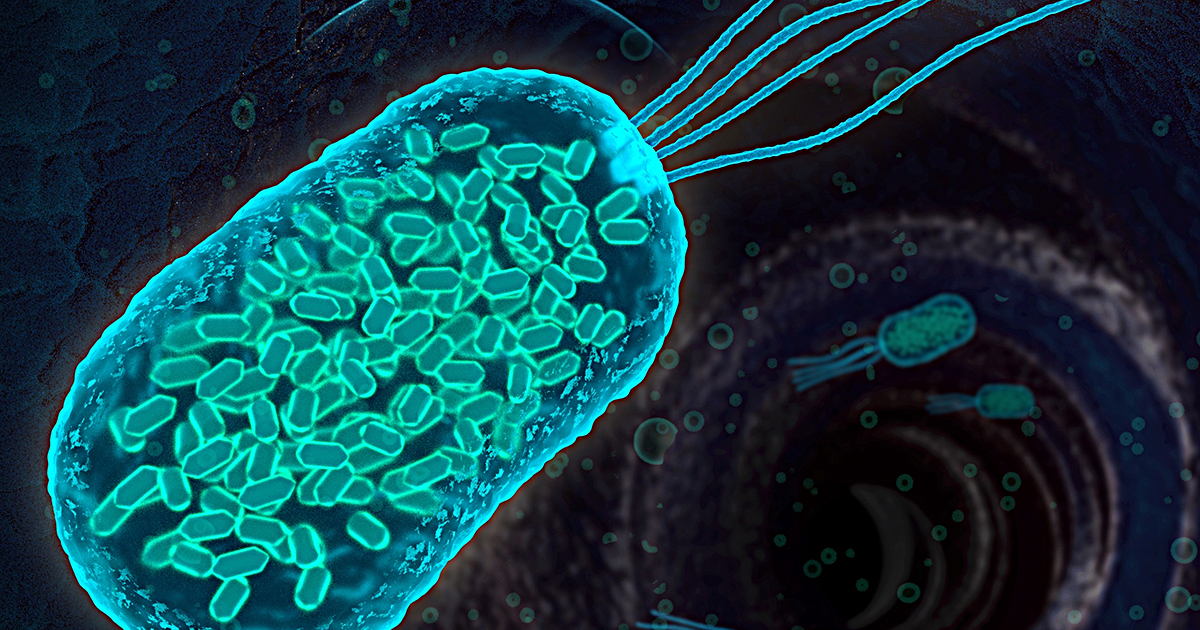 Подготовила : учитель биологии Магомедова Ш.Г.Учитель: Магомедова Ш.Г.Предмет: биологияАвторская программа под ред. И.Н. Пономаревой, О.А. Корниловой, В.С. КучменкоТема урока: Бактерии, их строение и жизнедеятельность.Дата проведения: Средства, обеспечивающие учебный процесс на уроке: интерактивная доска, мультимедийный проектор, компьютеры с выходом в Интернет, слайдовая презентация, учебник под ред. И. Н. Пономаревой, рабочие тетради.Цель урока:Предметно-дидактическая: формирование представлений об отличительных признаках представителей царства Бактерии, их строении и жизнедеятельности.Деятельностная: формирование у обучающихся способности к открытию новых знаний, выполнение практических заданий, поиска решений проблемных вопросов.Достижение образовательных результатов:Личностные: осознание ответственности за произнесенное, формирование навыков развернутого анализа, формирование ответственного отношения к учебной деятельности, готовность к восприятию научной картины мира, к саморазвитию и самообразованию;Демонстрируют коммуникативную компетентность, уважительное отношение к мнению другого человека.Метапредметные: умение самостоятельно определять цели своего обучения, планировать пути достижения целей, выдвигать простейшие гипотезы; выделять главное, существенные признаки понятий; осуществлять сравнение, высказывать суждения, аргументировать их; работать с информацией и преобразовать её; соотносить свои действия с планируемыми результатами, владение основами самоконтроля и взаимоконтроля, самооценки, принятия решений; умение определять понятия, создавать обобщения, устанавливать причинно-следственные связи, строить логическое рассуждение, и делать выводы; умение организовывать учебное сотрудничество и совместную деятельность с учителем и сверстниками, извлекать фактуальную информацию из текстов, содержащих теоретические сведения, умение работать с логическими знаками и символами.Предметные: знание отличительных признаков бактериальной клетки, умение находить бактерии на рисунках в сравнении с представителями других царств; иметь представление о распространении бактерий на Земле, особенностях их жизнедеятельности; приводить примеры значения бактерий в природе и в жизни человека; меры профилактики бактериальных инфекций.Формы организации учебной деятельности: фронтальный опрос, индивидуальная работа, игровой практикум, создание проблемной ситуации, коллективная рефлексия, работа в малых группах по заданиям, учебное исследование, практическая работа, составление схем, учебный диалог, организация взаимопроверки, дискуссионное обсуждение поставленных учащимися вопросов и проблем, учебное сотрудничество.Методы: словесный, практический, частично-поисковый, учебно-исследовательский, наблюдение, информационно-обобщающий, стимулирующее оценивание, ассоциативный, иллюстративный, рефлексивной деятельности, конкретизации целей обучения, открытого обсуждения новых знаний, решения и обсуждения проблемных задач и ситуаций, соразмерных опыту школьников.Технология: элементы технологии развивающего, критического, проблемного, опережающего, здоровьесберегающего обучения, ИКТ.Технологическая карта урока биологииОрганизационный момент (мотивационный настрой) 1-2 мин.Цель, которая должна быть достигнута учащимися: подготовить обучающихся к продуктивной работе на уроке.Цель, которую учитель хочет достичь на данном этапе: создать условия для подготовки учащихся к продуктивной работе, сформировать положительный эмоциональный настрой.Метод: словесный.Деятельность учащихсяДеятельность учителяПланируемые результаты: личностные, предметные,метапредметныеОтвечают на приветствие учителя.Осуществляют самопроверку готовности к уроку.Приветствует учащихся, (мотивационный настрой на работу)Доброе утро солнцу и птицам!Доброе утро улыбчивым лицам!Что есть прекрасного в обычном?Мир этот полон красоты!И то, что кажется привычнымИначе вдруг увидишь ты….Улыбнитесь друг другу, как улыбается солнышкоВсе наше волнение, все плохие эмоции сбросим в наш «волшебный мешочек».Повернитесь друг к другу, положите свои ладошки на ладошки своего соседа повторяйте за мной: Я желаю тебе сегодня добра, ты желаешь мне сегодня добра. Если будет трудно, я тебе помогу.Личностные: формирование положительного эмоционального настроя на урок.Волевая саморегуляция (нравственно-эстетическая ориентация)Учебно - познавательная деятельность (общее время – 30 минут)Формулирование темы и цели урока.Цель, которая должна быть достигнута учащимися: уметь самостоятельно формулировать тему и цели урока, строить понятные речевые высказывания, аргументировать собственное мнение.Цель, которую учитель хочет достичь на данном этапе: организовать деятельность обучающихся для самостоятельного формулирования темы и цели урока.Организация самостоятельных выводов.Цель, которая должна быть достигнута учащимися: уметь строить понятные речевые высказывания, формулировать выводы, аргументировать собственное мнение; уметь действовать с учетом выделенных ориентиров; принимать и сохранять учебную задачу при выполнении задания.Знакомство с новыми понятиями.Цель, которая должна быть достигнута учащимися: уметь осуществлять поиск необходимой информации для выполнения учебных заданий с использованием учебника; дополнительных источников, иллюстративного материала, дополнять и расширять имеющиеся знания.Основные понятия урока: Бактерии, формы бактерий, сине-зеленые или цианобактерии, спора, автотрофы, гетеротрофы.Цель, которую учитель хочет достичь на данном этапе: организация учебной деятельности обучающихся на восприятие, осознание, первичное обобщение новых знаний.Формы организации учебной деятельности: фронтальный опрос, создание проблемной ситуации, коллективная рефлексия, работа в малых группах по заданиям, учебное исследование, практическая работа, составление схемы (кластера), учебный диалог, дискуссионное обсуждение поставленных учащимися вопросов и проблем, учебное сотрудничество.Методы: словесный, практический, частично-поисковый, учебно-исследовательский, наблюдение, информационно-обобщающий, ассоциативный, иллюстративный, конкретизации целей обучения, открытого обсуждения новых знаний, решения и обсуждения проблемных задач и ситуаций, соразмерных опыту школьников.Методы поощрения: похвала, одобрение, стимулирующее оцениваниеДеятельность учащихсяДеятельность учителяПланируемые результаты: личностные, предметные,метапредметныеОпределяют тему урока.Участвуют в постановке познавательной цели урока.Мотивирует обучающихся к определению темы и к постановке познавательной цели урока.- На уроках биологии мы будем знакомиться с различными группами организмов.Слайд 2. Посмотрите на слайд.К этим процессам причастны организмы одного из царств живой природы. Как вы думаете, кто они?Какие ассоциации у вас возникают, когда говорят о бактериях?Как вы думаете, бактерии: враги или друзья для человека?Что должны знать люди об этих организмах, чтобы противостоять бактериальным инфекциям, чтобы лечить возникшее заболевание, чтобы использовать бактерии в практической деятельности человека?Слайд 3. В 1676 году голландец Левенгук изучал, почему корни некоторых растений столь едки иостры на вкус. Чтобы понять это он клал корни на некоторое время в воду, а затем наблюдал под микроскопом капельку полученного настоя. В ней он увидел маленьких «зверушек», которые сновали в воде и имели самые разные формы. Огромное множество таких необычайно быстро движущих «зверушек» оннашел и в зубном налете.Что же это за существа?Какие свойства и признаки организмов описаны в рассказе?Обрисуйте в общих чертах шаги, необходимые для изучения данных существ?Как будет звучать тема нашего урока? На какие вопросы получить ответы?Личностные: формирование ответственного отношения к учебной деятельности.Метапредметные: формирование навыков работы с текстом, объяснение биологических явлений, процессов, связей и отношений.Регулятивные:ЦелеполаганиеПредметные: умение опознавать изученные объекты и сравнивать.Постановка проблемы (7мин.)Открытие новых знаний через её решениеМетоды: Дедуктивный (применение знаний); проблемный, наглядныйФормы контроля: Словесная оценка учителя; самопроверка по образцуРешают проблемные задания, делают вывод о малом размере бактерий, вывод об одноклеточности бактерий.Осуществляют сравнение организмов, выявляют признаки их сходства и различия, осознают затруднение, производят поиск способа его преодоления.Предлагает обучающимся проблемные вопросы и задания с целью выявления существенных признаков строения бактерий.Направляет деятельность обучающихся, связанную с постановкой проблемы, поиском путей её решения.- Бактерии существовали на нашей планете уже несколько миллиардов лет назад, но люди узнали о них сравнительно недавно. Почему?Слайд 4. - Сравните клетки растений и бактерий. В чем отличие клеток растений и бактерий?Найдите определение в учебнике как называются клетки, в которых отсутствует ядро?Может ли бактериальная клетка образовывать органические вещества? Почему?Слайд 5. - Выполните задание: Выберите из списка организмы-прокариоты, организмы-эукариоты.- Распределите их по следующим колонкам:А) прокариоты: Организмы:Б) эукариоты:- роза - палочка Коха- кошка - дождевой червь- кактус - стрептококкПознавательные:Формулирование проблемы, поиск путей решения;Информационный поиск;Анализ с выявлением существенных и несущественных признаков, сравнение, установление причинно-следственных связей, обобщение;Знаково-символические действия (кодирование/ декодирование);Построение речевого высказывания.Регулятивные:Целеполагание;Планирование;Контроль;Оценка и самооценка.Коммуникативные:Участие в совместной деятельности;Изложение собственных мыслей, диалог, умение вести дискуссию.Личностные:Ответственное отношение к выполнению учебных задач;Готовность к восприятию научной картины мира, осознание ценности каждого живого организма;Первичное закрепление (2 мин.)Методы: Дедуктивный (применение знаний); практический (заполнение схемы); наглядныйФормы контроля: Само- и взаимопроверка по образцуВыполняют задания в рабочей тетради.Осуществляют проверку и оценивание друг друга.Организует первичное закрепление материала-Итак, мы смогли отличить бактерию от другого одноклеточного организма.Выполните задание 1, с. 27рабочей тетради.- Проверьте работу в рабочей тетради у своего соседа, проставьте отметку тетради.Личностные:формирование ответственного отношения к учебной деятельности, содействие развитию личности учащихся через самореализацию и социализацию, создание условия для нравственного развития учащихся, осознание ответственности за произнесенное слово.Метапредметные:владение основами самоконтроля и взаимоконтроля, самооценки, умение организовывать учебное сотрудничество и совместную деятельность с учителем и сверстниками. умение работать с логическими знаками и символами.Предметные: формирование умений определять существенные признаки; характеризовать е морфологические признаки и биологическую роль, устанавливать связи.Открытие новых знаний (8 мин.)Методы: проблемный (применение знаний); практический (заполнение схемы); наглядныйВысказывают предположение о формах бактерий. Обсуждают его в группе.Рассматривают формы бактерий с использованием ЦОР «Формы бактерий»Составляют кластер, осуществляет оценкуРассматривают размножение бактерий с использованием ЦОР «Размножение бактерий», делают вывод о способе и скорости размножения бактерийФИЗКУЛЬТМИНУТКА (видеозарядка) https://disk.yandex.ru/public/?hash=aPBHuQDGkeNH/8NNgO/l%2Bq2iOmJ5jAKu/40zP9vM0Mk%3D- Поработаем со схемой бактериальной клетки ЭОРhttp://files.school-collection.edu.ru/dlrstore/740d69d0-8b8c-11db-b606-0800200c9a66/03_03_02_01.jpgСлайд 6 . Формы бактериальных клетокhttp://files.school-collection.edu.ru/dlrstore/00000335-1000-4ddd-bf1c-600046bb2fd0/0019.jpg- На доске представлены модели форм бактериальных клеток. На обратной стороне модели имеется буква. Если правильно подобрать пары - название и форма – получится слово, которое обозначает второе название бактерий (микробы).- Сопоставьте формы бактериальных клеток и их названия и составьте кластер:\ /--- Бактерии ---/ \- Кто хочет показать основные части клетки бактерии на рисунке?- Проверьте работу в рабочей тетради у своего соседа, проставьте отметку в оценочный лист.Предлагает обучающимся вопросы и задания с целью выявления особенностей процессов жизнедеятельности бактерий.Слайд 7 . Размножение бактерийhttp://files.school-collection.edu.ru/dlrstore/00000337-1000-4ddd-3b5e-010046bb2fd1/0024.swfВ 1 г почвы – 3 млрд. бактерийВ 1 г воды – 6 тысяч бактерийПочему их так много?- Сделайте вывод о способе и скорости размножения бактерий.- Какой процесс лежит в основе увеличения численности бактерий? Как, на ваш взгляд, могут размножаться бактерии? Обсудите в группе и выскажите предположение. (Осуществляет коррекцию, организует обсуждение).Познавательные: Формулирование проблемы, поиск путей решения; Информационный поиск;Анализ с выявлением существенных и несущественных признаков, сравнение, установление причинно-следственных связей, обобщение;Знаково-символические действия (кодирование/ декодирование), выполнение действий по алгоритму;Построение речевого высказывания.Регулятивные;Контроль; Оценка и самооценка.Коммуникативные:Участие в совместной деятельности;Изложение собственных мыслей, диалог, умение вести дискуссию.Личностные:Ответственное отношение к выполнению учебных задач;Готовность к восприятию научной картины мира, осознание ценности каждого живого организма;Уважительное отношение к другому человеку, его мнению.Постановка и решение проблемы (9 мин.)Методы: Дедуктивный (применение знаний); наглядный; проблемный, практический, индуктивный.Формы контроля: взаимопроверка и словесная оценка учителяДеятельность учащихсяДеятельность учителяПланируемые результаты: личностные, предметные,метапредметныеОсуществляют поиск информации, необходимой для решения вопроса, обсуждают её в группе.Выслушивают мнение других групп, составляют кластер, осуществляют оценку.Осуществляют поиск информации, необходимой для решения вопроса, обсуждают её в группе.Направляет деятельность учащихся, связанную с постановкой проблемы, поиском путей её решения.Слайд 8. Питание бактерийПостановка проблемы: одна бактериальная клетка за сутки потребляет пищи в 30 раз больше своей массы, - это все равно, как если бы школьник массой 35-40 кг съедал бы в день более тонны пищи.Задание:Способны ли некоторые бактерии создавать органические вещества из неорганических?Откуда получают органические вещества остальные бактерии?Как называются эти бактерии?http://files.school-collection.edu.ru/dlrstore/5b585ae7-42ad-462f-817e-3bb8f53c83c8/%5BBIO6_07-50%5D_%5BTI_02%5D.htmЗакончите схему:Бактерии(по типу питания)/ \автотрофы гетеротрофы/ \Организует работу групп для ответа на проблемный вопрос.(проверка знаний по ЦОР)Слайд 9. Приспособленность бактерий к выживанию в неблагоприятных условияхВ настоящее время бактерий можно встретить практически везде. Даже там, где другие живые организмы выжить не могут. Их находят в струях гейзеров с температурой около 105° С, в вечной мерзлоте Арктики, где они пробыли 2-3 млн лет. В океане, на глубине 11 км; на высоте 41 км в атмосфере; в недрах земной коры на глубине в несколько километров. Бактерии прекрасно себя чувствуют в воде, охлаждающей ядерные реакторы; остаются жизнеспособными, получив дозу радиации, в 10 тыс. раз превышающую смертельную для человека. Они выдерживали двухнедельное пребывание в глубоком вакууме; не погибали в открытом космосе, помещённые туда на 18 ч, под смертоносным воздействием солнечной радиации. Но как и любые живые организмы они предпочитают определённые условия: влажность, небольшое количество света, высокие температуры, нестерильные условия.- Для чего могут пригодиться вам знания об условиях обитания бактерий?Личностные: содействие развитию личности учащихся через самореализацию и социализацию, создание условия для нравственного развития учащихся, осознание ответственности за произнесенное, формирование ответственного отношения к учебной деятельности.Метапредметные: соотносить свои действия с планируемыми результатами, принятия решений; умение определять понятия, создавать обобщения, устанавливать аналогии, устанавливать причинно-следственные связи, строить логическое рассуждение, и делать выводы; смысловое чтение; умение организовывать учебное сотрудничество и совместную деятельность с учителем и сверстниками, извлекать фактуальную информацию из текстов, содержащих теоретические сведения, умение проектировать маршрут преодоления затруднения в обучении через включение в новые виды деятельности, формирование навыков учебного сотрудничества в ходе групповой работы.Предметные:знание отличительных признаков бактериальной клетки, умение находить бактерии на рисунках в сравнении с представителями других царств; представление о распространении бактерий на Земле, особенностях их жизнедеятельности.Закрепление (4 мин.)Цель, которая должна быть достигнута учащимися: уметь применять полученные знания при выполнении практических и тренировочных заданий, работать в сменном составе группы, осуществлять взаимоконтроль и самоконтроль деятельности, принимать участие в учебном диалоге; формулировать и аргументировать собственную точку зрения; принимать другое мнение и позицию, допускать существование различных точек зрения.Цель, которую учитель хочет достичь на данном этапе: формирование у обучающихся совместной познавательной деятельности, предоставить обучающимся тестовые задания для проверки усвоенного материала, выявить «проблемные» места при изучении нового материала, способствовать развитию умения аргументировать своё мнение и созданию ситуации успеха.Формы организации учебной деятельности: фронтальный опрос, игровой практикум, учебный диалог, организация взаимопроверки, дискуссионное обсуждение проблем, учебное сотрудничество.Методы: словесный, практический, информационно-обобщающий, стимулирующее оценивание, иллюстративный, поисковый, формирование познавательного интереса, опора на жизненный опыт, заинтересованность в результате коллективной работы, беседа, поиск контактов и сотрудничества, организация взаимо и самопроверки.Методы поощрения: похвала, оцениваниеДеятельность учащихсяДеятельность учителяПланируемые результаты: личностные, предметные,метапредметныеРаботают с практическими заданиямиОсуществляют совместную проверку знаний.Организует закрепление материала и рефлексию.- Сегодня мы познакомились с царством Бактерии. А теперь ответим на несколько вопросов о бактериях.Слайд 10. Задание: закончите предложения, используя текст параграфа.Бактерии называют микроорганизмами, потому что…Бактерии, имеющие округлую форму называются…Клетки, в которых отсутствует ядро…Бактерии размножаются путем…Бациллами называют бактерии, у которых…Бактерии, способные образовывать органические вещества из неорганических…- Проверим ответы. Кто правильно ответил на все 6 вопросов? Аплодисменты.- Вернёмся к целям, поставленным в начале урока.- Удалось ли их достичь?- Довольны ли работой на уроке?Регулятивные:Участие в подведении итогов урока;Самооценка.Рефлексия (2-3 мин.)Цель, которая должна быть достигнута учащимися: уметь действовать с учетом выделенных ориентиров; прогнозировать результаты уровня усвоения изучаемого материала.Цель, которую учитель хочет достичь на данном этапе: формирование осознания обучающимися своей учебной деятельности, взаимо- и самооценки, результативности своей деятельности и деятельности класса.Методы: совместная рефлексия, самооценка, взаимооценка. Методы поощрения: стимулирующее оцениваниеОсуществляют рефлексиюСлайд 11. Работа в парах. Закончите предложения и оцените работу товарища по парте:1)      А вы знаете, что сегодня на уроке я…2)      Больше всего мне понравилось…3)      Самым интересным сегодня на уроке было…4)      Самым сложным для меня сегодня было…5)      Сегодня на уроке я почувствовал6)       Сегодня я понял…7)       Сегодня я научился…8)       Сегодня я задумался….9)       Сегодняшний урок показал мне…10) На будущее мне надо иметь в виду…Оцените своё настроение.Домашнее задание: § 9, вопросы 1-4, задания р. т. § 9№ 2-6, составить синквейн на тему Бактерии. Опережающее задание: по желанию подготовить сообщения о бактериальных болезнях людей, значении бактерий в природе.